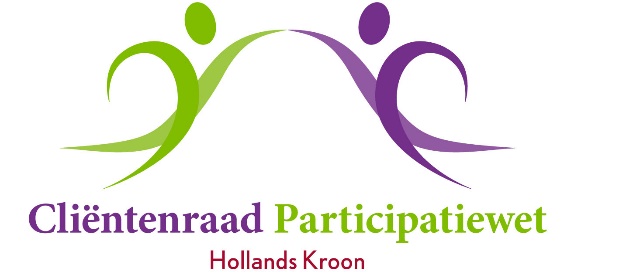 Verslag van de (digitale) vergadering van  19 mei 2020Aanwezig:	Ronald van Huizen (secretaris, voorzitter a.i.)		Chantal Dubois		Erika Homburg 		Jannie de Jong 		Rolf Pfeil		Jaap Vlaming (adviseur)		Meta Overberg (notulist)Afwezig:	Jeannette van Nuland -----------------------------------------------------------------------------------------------------------------------------------1.	Opening en mededelingen2.	Vaststellen van de agenda3.	Verslag van 7 april 2020	Punt 11, project Hertalen: regel 7, “en kleurtjes” moet eruit. Erika zegt dat zij bij het 	project heeft aangegeven dat kleurtjes niet altijd werken omdat verschillende mensen 	kleurenblind zijn. Dat is gehonoreerd. Verslag wordt aangepast en hierna goedgekeurd en 	vastgesteld..4.	Actielijst en ingekomen/uitgaande stukken	Door deze corona-tijd kunnen verschillende acties niet worden uitgevoerd. Het jaarlijks 	overleg met de diverse teams moet uitgesteld worden.	Taken: 	- Huishoudelijk Reglement: Meta heeft het concept met de aanpassing over de adspirant	  	  leden aangeleverd en dit wordt geagendeerd voor de vergadering van juni.	- Aanpassen landelijke tarieven derden: Rinja heeft aangegeven dat dit intern besproken is 	  en aangepast. Op verzoek van Rolf zal Jaap een inhoudelijke uitleg hierover op papier 	  	  zetten.	- Kwijtschelden schuld aan gemeente: Is geagendeerd voor deze vergadering punt 7.	In- en uitgaande stukken:	- 21-04 De voordracht tot benoeming van Chantal Dubois als lid van de Cliëntenraad is met 	  de brief van 17-05 gehonoreerd door het College van B&W.	- 21-04 Jaarverslag 2019 is ter kennisname aan het College van B&W gezonden.	- 21-04 Onze reactie op de brief Koepel Adviesraden heeft geleid tot een schriftelijke reactie 	  van de gemeente op 28-04. Dit wordt verder besproken bij punt 6.5.	Adviezen & brieven aan, en antwoorden van het college van B&W	Op 30 maart 2019 heeft de cliëntenraad een schriftelijk advies gegeven aan het college met 	als onderwerp “Vermogenstoets”. Met de brief van 7 mei 2020 is hier op een antwoord 	ontvangen. Daarin wordt aangegeven dat het advies op onderdelen veel te maken heeft met 	het “Onderzoeksplan” dat de gemeente opnieuw gaat vaststellen. Het Onderzoeksplan zal 	binnen enkele maanden aan de cliëntenraad worden voorgelegd. 	Deze toezegging van de gemeente wordt op de actielijst geplaatst zodat deze zichtbaar blijft.	De uitleg waarom herhaald naar het vermogen gevraagd wordt, is dat dit alleen gebeurt bij 	een aanvraag van een inwoner die nog niet bekend is bij de gemeente. 	Met betrekking tot het afdekken van afschrijvingen op afschriften in verband met de privacy 	heeft de gemeente nu een toelichting geplaatste over het recht van het afdekken. 	Door de leden wordt opgemerkt dat het nog niet duidelijk is wat er gebeurt met de financiële 	gegevens die aan de gemeente worden gegeven. 	Besloten wordt dit onderwerp als conceptbrief te agenderen voor de volgende vergadering 	waarin de opmerkingen zijn opgenomen in het advies.	Als een cliënt moeilijkheden heeft met het uploaden van gegevens neemt hij (volgens de 	uitleg) contact op met de gemeente. Gezamenlijk wordt dan een passende oplossing 	geboden. De digitale vorm van dienstverlening is een continu proces van verbetering en 	heeft de aandacht van de gemeente.6.	Koepel Adviesraden Sociaal Domein 	-	Brief 26 maart 2020 van Koepel Adviesraden met verzoek tot het aangaan van een 	gesprek omdat op verzoek van de gemeente onderzoek wordt gedaan om te komen tot een 	adviesraad Sociaal Domein. Met de gemeente is een traject afgesproken. Informatie vanuit 	de twee adviesraden (WMO en CR-P) is voor de Koepel nodig om tot een advies te komen.	-	Ons antwoord in de brief van 15 april luidt dat de cliëntenraad eerst van het college 	wil vernemen wat hun besluit is op de uitkomsten van het onderzoek dat in 2018 door 	deXpeditie is uitgevoerd. Hierover hebben wij nog steeds geen bericht ontvangen van het 	college. Tevens merken de leden op dat de cliëntenraad door de gemeente niet op de 	hoogte is gesteld over het onderzoek door de Koepel. Dit kwam als een volslagen verrassing 	en het verbaast de leden ten zeerste. De cliëntenraad wil daarom eerst antwoorden van het 	college op haar vragen voordat een nieuw traject wordt ingezet.	-	Brief 28 april van de Koepel waarin in heel uitgebreide zin de werkwijze van het 	onderzoek door de Koepel wordt weergegeven. Maar dit geeft geen antwoord op onze 	vragen.	Hoe nu verder? Omdat de WMO-adviesraad hier ook bij betrokken is (het WSW-panel is 	hierover helemaal nog niet ingelicht!) hebben wij informeel contact met hen opgenomen. 	Daaruit is gebleken dat de WMO-raad vorig jaar al contact had met de Koepel en zelf een 	studiedag heeft georganiseerd om meer te weten over het hoe en waarom van een 	adviesraad sociaal domein. Hun conclusie was dat de raakvlakken van de cliëntenraden uit 	elkaar liggen en het beter is om ieder op het eigen werkterrein uitvoering te geven. 	Afgesproken is om contact te houden om samen op te trekken. 	Hierna ontspint zich in de vergadering een discussie over de reden van het college om dit 	onderzoek te willen. De cliëntenraad kan over de reden alleen maar gissen.	Het lijkt wel of het college volledig voorbijgaat aan hetgeen in de Participatiewet staat over 	de vertegenwoordiging in de cliëntenraad. Dit moeten echt cliënten zelf zijn en geen 	belangenbehartigers.	Besloten wordt een brief aan het college te sturen met het verzoek om antwoorden op onze 	vragen. Dit kan gedeeld worden met de WMO-raad.	Laat het college openheid van zaken geven over dit onderzoek, maar ook over het door haar 	genomen besluit op de uitkomsten van het onderzoek door deXpeditie.7.	Kwijtschelden schuld aan of krediet van de gemeente	Er ligt een concept brief aan het college voor ter bespreking over kwijtschelding naar het 	“Arnhems model”. Toegevoegd zal worden de opmerking (Jaap) over het beleid van de 	gemeente inzake de lopende (oude) leningen bij de GKB (Gemeentelijke Kredietbank). In 	2019 is door het college besloten in bepaalde schuldsituaties cliënten niet meer door te 	verwijzen naar de Kredietbank, in verband met het hoge rentepercentage, maar zelf een 	mogelijkheid te bieden voor het aflossen van de schulden. Dat is positief voor nieuwe 	gevallen, maar niet duidelijk is welke oplossing geboden wordt voor op dat moment nog 	bestaande leningen bij de Kredietbank. Gevraagd wordt welk beleid de gemeente voert voor 	deze cliënten.	Na deze toevoeging wordt het concept akkoord verklaard en wordt de brief zo spoedig 	mogelijk aan het college gezonden.8.	Concept Advies Armoedebeleid	Een eerste opzet over hoe te werk te gaan met het bespreken en behandelen van het 	Armoedebeleid wordt voorgelegd aan de leden. 	Allereerst willen de leden van de gemeente weten welke regelingen er zijn voor de	doelgroepen die te maken (kunnen) krijgen met armoede. En welke doelgroepen hiervoor in 	aanmerking komen. Zo mogelijk met actuele data.	Alle leden worden ingeschakeld bij het voorbereiden van de onderwerpen voor het 	bespreken in een vergadering. Dit hoeft en moet niet bij één persoon liggen maar kan door 	een groep gedaan worden.	Wel elk lid zelf actief uitzoeken welke regelingen er zijn op dit terrein. Ook moet er 	duidelijkheid zijn wat de visie c.q. doelstelling is van de gemeente.	Afgesproken wordt dat voor de volgende vergadering alle leden gaan uitzoeken welke 	regelingen zij kunnen vinden en voor welke doelgroepen. Daarna zal er contact met de 	gemeente worden opgenomen voor het bespreken van wat er is en wat er zou moeten zijn.	Ronald verwijst naar een onderzoek door de gemeente Eindhoven dat als voorbeeld kan 	dienen. Hij zal het aan de leden toesturen 	Jannie biedt aan Ronald bij te staan in het uitwerken van dit onderwerp.9.	Rondvraag	Erika meldt dat de bijeenkomst van de LCR (Landelijke Cliëntenraad) die in april gehouden 	zou worden, is uitgesteld tot 10 december.	Rolf vraagt of de “Plangroep” nog actief is binnen de gemeente. Jaap antwoordt dat 	Plangroep nog wel actief is maar niet binnen de gemeente Hollands Kroon. Zij werden als 	hulporganisatie ingehuurd, maar nu niet meer.	Erika is benieuwd naar de resultaten van het project Hertalen. Ronald zal de gegevens van 	de contactpersoon aan Erika doorgeven.	Meta biedt aan om stukken per post op te sturen aan degene die dat wil, als Erika door 	omstandigheden de stukken niet per post aan iedereen kan versturen.10. 	Sluiting	Ronald bedankt de leden voor de positiviteit om digitaal te vergaderen. Het is fijn dat er zo 	toch onderwerpen besproken worden en besluiten genomen kunnen worden. Maar er wordt 	wel uitgekeken naar het “gewone” persoonlijke vergaderen. Gehoopt wordt dat dat binnen 	niet al te lange tijd weer mogelijk zal zijn, met in achtneming van de voorschriften.	Ronald sluit om 15.15 uur de vergadering (aanvang 14.00 uur),